附件1会 议 指 南会议概述我国是世界水禽传统生产大国，鸭鹅年出栏量占世界总出栏量的75%以上，鸭鹅肉、蛋产量约占我国家禽肉蛋总产量的1/3，已经成为重要的畜牧产业。因此，水禽产业稳定发展对于促进农民增收、农业增效和改善膳食结构均发挥了十分重要的作用。随着我国畜牧业供给侧结构性改革的稳步推进以及畜禽废弃物资源化利用等政策的深入实施，社会对我国水禽业提出了更高的要求。虽然，水禽生产也进行了积极性、适应性的调整，总体保持了平稳发展的势头，但与蛋鸡、肉鸡产业相比，水禽业依然是我国家禽行业中相对落后的产业，尤其是在营养标准的制定，粪污资源化处理，土木硬件设施等方面存在差距，还有很大的产业升级提升空间。当前国家对生态环境保护的力度不断加强，我国水禽养殖从业者的环保意识在不断强化，水禽的养殖方式也在慢慢转变，通过技术手段直接将水禽排泄物直接转变为有机肥，降低对环境、水源的污染，但行业仍然存在养殖环境与水禽需求的矛盾、排泄物资源化利用、环境保护等问题，需要加强排泄物的资源化利用研究与示范。受非洲猪瘟影响，2019年我国肉类供应量偏紧，禽肉作为第二大肉类消费品将起到重要的肉类替代作用，替代效益的影响也使家禽价格上扬，家禽行业正在经历着几年不遇的好行情，各大养殖企业纷纷在极力扩大规模，这样会给产业发展带来诸多的不确定性，如何避免出现2012-2016年间的行情低谷情况？如何整合行业内各种资源提高生产效率？如何提升水禽（鸭、鹅）肉的替代作用？如何加快水禽产业的整体升级？如何强化水禽产业的环控意识？如何引导水禽产业适度理性发展，避免出现人为造成的产能过剩，从而使行业在持续发展中实现新的突破？这些问题都是水禽及其相关行业值得思考和亟待解决的问题。自2005年举办首届中国水禽发展大会以来，协会每两年召开一次水禽发展大会，重点研讨当前水禽行业所面临的热点、难点及焦点问题，已经分别在北京、山东、湖北、江西、内蒙古、河南等地成功召开了七届水禽发展大会，已经形成独特的会议品牌，拥有相对固定的参会人群和客户群。为了更好地研讨新形势下各种因素的影响，带动我国水禽行业自我调整，激发行业整体生产水平的提升，在全国家禽行业整体趋好的大背景下，中国畜牧业协会定于2019年10月16-18日，在广东省新兴县云浮新兴筠城喜来登酒店召开第八届(2019)中国水禽发展大会暨第二届鸭饲料营养与养殖技术研讨会，本次大会将邀请行业领导，国内外知名企业家、专家和相关行业管理者，从宏观政策法规、供给侧结构性改革、育种进展、疾病防治、生产管理、食品安全、团体标准的制定与宣贯等方面进行分享，并为与会者搭建沟通和交流的平台。同期还将举办品牌展示、参观考察等活动，并将为与会者搭建广泛沟通和交流的平台，使优秀企业摸索出适合自身的经营模式，寻找并抓住发展良机，从而引领行业健康和可持续发展。会议组织主办单位：中国畜牧业协会承办单位：中国畜牧业协会禽业分会国家水禽产业技术体系白羽肉鸭工作委员会鹅业工作委员会特别赞助（独家）：温氏食品集团股份有限公司赞助单位：郑州福源动物药业有限公司特别协办：吉林正业生物制品股份有限公司　　  　　成都晟兴牧业机械有限公司　　　　　北京金星鸭业有限公司　　　　　山东益圆农牧机械科技有限公司　　　　　广州市德馨蜡制品有限公司协办单位：乾元浩生物技术股份有限公司　　　　　三仪集团　　　　　正源大地药业集团 　　　　　青岛大牧人机械股份有限公司　　　　　齐鲁动物保健品有限公司　　　　　佛山市任氏机械科技有限公司　　　　　重庆永健生物技术有限责任公司　　　　　山东大佳机械有限公司协办媒体：新牧网新禽况支持媒体：畜牧微影会议主题：安全环保、疫病防控、理性发展、产业升级会议内容主题论坛大会将邀请国内外在水禽领域有影响力或经验丰富的专家、学者、企业代表及相关人士围绕我国宏观经济形势及水禽产业发展现状和方向、产业政策、生产经营、实践经验、理念创新、技术管理、养殖废弃物资源化利用、疫病防控、营养需求等方面的新技术、新模式等进行报告和研讨。内容主要包括：1.宏观形势与市场走势当前畜牧业形势，主要任务及未来政策发力的方向水禽产业技术研究展望饲料原料价格走势分析我国鸭业行业发展现状及形势展望我国鹅业行业发展现状及形势展望2. 科技创新与健康养殖温氏番鸭高效生态养殖模式的介绍当前我国水禽疾病的发生规律和防控思路水禽设施化、自动化饲养的研究与实践新管理理念下的鸭、鹅不同季节营养调控建立高效水禽产业生物安全措施的经验分享水禽生产的现代化技术研究与应用3.环境保护与产业升级环保科技助力水禽业高速发展畜禽养殖废弃物资源化利用政策与行动我国水禽产品深加工领域的最新发展动向新形势下水禽企业创新发展模式的思考水禽企业差异化经营与地方特色品种的开发与利用水禽产业的消费者品牌塑造及消费宣传二、互动交流为了给参会者提供与大会报告专家、企业家交流的良机，大会特别安排互动交流时间，参会者可根据报告嘉宾的研究范围，结合自身在行业发展中遇到的问题以及困惑，向报告嘉宾提问。这些优秀的企业家、专家，将就管理模式、经营理念、企业文化、发展策略、生产技术等各方面，与参会者进行交流，以便为水禽行业企业的发展提供借鉴，会议拟重点互动研讨的内容：1.我国水禽行业合理产能水平研讨及未来行情走势分析水禽产业效益与行业产能水平密切相关。上届发展大会以来，水禽产能处于合理水平，我国水禽行业两年来效益较好。当前及未来水禽行业产能规模及行情走势是大家关心的议题。大会以论坛互动的方式对此议题进行重点研讨。2.企业如何应对“生态环保倒逼水禽产业转型升级”随着我国畜牧业废弃物资源化利用等政策的深入实施，水禽产业转型升级迫在眉睫，与蛋鸡、肉鸡产业相比，水禽业依然是我国家禽行业中相对落后的产业，尤其是粪污资源化处理，土木硬件设施等方面存在差距，还有很大的提升空间，所以本次大会将重点研讨环保议题，探讨企业绿色发展的可行性措施。三、企业品牌与产品展示大会特设新品发布环节，将面向全体参会人员、水禽及相关行业从业者，发布近年来水禽企业研发的新产品，产品类型侧重屠宰和加工类产品、熟食产品；会议还特别安排企业宣传与展示平台，展出位置毗邻会场，在会议期间全程进行水禽及相关企业的品牌、形象及产品展示，促进企业间相互学习与共同进步，组委会统一搭建展台及喷绘背景。以上项目数量有限，请有意向的企业从速报名。四、参观考察本次会议将统一组织会议代表参观温氏食品集团股份有限公司总部及温氏水禽公司种鸭生产基地。会议须知一、会议日程10月16日　下午  报到、禽业分会四届三次理事会10月17日　上午　开幕式、专题报告、互动交流、产品展示下午　专题报告、互动交流、产品展示晚上　招待晚宴10月18日　上午　专题报告、互动交流、产品展示           下午　参观企业二、会议交通（一）云浮新兴筠城喜来登酒店地址：广东省新兴县新城镇沿江北路66号电话：0766-2228888  （二）交通路线：1. 云浮东站①乘坐会务组安排的接站巴士抵达酒店，发车时间：12:00、14:00、16:00、18:00、20:00、22:00（接站联系方式另行通知）；②打车：距酒店50公里，打车约1小时到，打车费约171元；③乘坐公交：乘坐8路/56路/55路（云浮新城快线），换乘“云浮-新兴”巴士车前往酒店。全程约1.5小时。2. 广州南站①购买高铁票至“云浮东站”下车（约1小时），然后乘坐会务组安排的接站巴士抵达酒店（接站联系方式另行通知）；②打车：距酒店157公里，打车约1小时50分钟到，打车费约435元。3. 广州白云国际机场①乘坐机场快线新兴线：在“广州白云国际机场公交站”上车，新兴候机楼公交站（距酒店1.3公里）下车，全程约2.5小时。发车时间：10:00、12:00、14:00、16:30、18:30；②转乘火车。先乘地铁或打车至“广州南站”，然后乘高铁至“云浮东站”（约1小时），下车后乘坐会务组安排的接站巴士抵达酒店（接站联系方式另行通知）；③打车：距酒店165公里，打车约2小时到，打车费约560元。三、参会人员中国畜牧业协会及禽业分会会员；国内外水禽行业及其相关（养殖、加工、饲料、孵化、设备、兽药、疫苗、生物制品、贸易等）行业的专家、企业家、管理者及科研、技术与营销人员；相关媒体及关注水禽业发展的各界人士等。四、会议费用（一）会务费：1.会务费1200元/人，含餐饮、会务、资料、纪念品等费用。组委会统一安排住宿，交通费、住宿费用自理。2.已交会费的中国畜牧业协会禽业分会执行会长、会长单位参会免2人会务费（住宿费用自理）、副会长单位参会免1人会务费（住宿费用自理），已在协会缴纳会费的理事、会员单位、专家委员会成员及国家水禽产业技术体系专家可享受减免400元/人的优惠（即收取：800元/人）。（二）住宿费：组委会统一安排住宿，费用自理。费用标准：大床房500元/间（含单早，不用早餐450元/间）、双床房550元/间（含双早，不用早餐450元/间）。房间数量有限，为确保会务安排，请务必于10月1日之前预定房间，若不预定，会务组将无法保证住宿。注：参会者预订房间将预留至10月16日17点前，如在17点之后到达酒店，请提前与会务组联系确认，如未确认，房间将不予保留。五、会议宣传本次大会还设置赞助单位、特别协办单位、协办单位，有赞助意向的企业请直接与会务组联系，索取相关资料。宣传项目请参见附件2。宣传报名截止时间为2019年9月21日。本次大会会场内外可提供形式多样的宣传：场内可放宣传展台、彩色喷绘、X展架等；会场外可以放置拱形门、空飘球、灯笼柱、彩色喷绘、注水彩旗等；大会会刊、代表证、通讯录等也可以做广告宣传；大会资料袋内可放置企业宣传广告材料；纪念品的制作或冠名采取招募形式；以及其他双方商定的宣传方式，欢迎来电咨询报名。六、注意事项1.参会报名办法（任意选择报名方式）（1）微信报名：登陆微信，于2019年10月9日前扫描下方二维码填写相关报名信息，即可报名。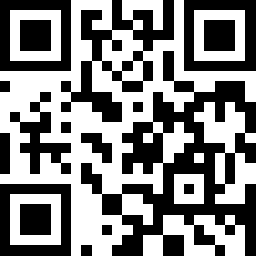 （2）网上报名：请登录：http://caaa.cn/m/?32，于10月9日前按照要求填写相关信息。（3）回执报名：建议参会者优先采用微信或网上报名，如您对上述报名方式有疑问，可致电禽业分会010-88388699-875，秘书处工作人员将给您发送报名回执表。（4）现场报名：凡在10月9日以后报名的视为现场报名，仍可通过（1）-（3）方式报名，或在会议报到当天前往酒店大堂进行报名。注：会务组可能无法保证现场报名参会者的住宿需求，请您提前做好其它住宿安排。2.汇款方式户名∶中国畜牧业协会        开户行∶中行北京三元桥支行账号∶349356022214七、组委会联系方式1.中国畜牧业协会禽业分会地址：北京市西城区西直门外大街112号阳光大厦306室电话：010-88388699转875、872、876、879、819联系人：吕淑艳（报名参会/13683381490）、高海军（企业宣传 /15011362214)、腰文颖（嘉宾报告收集/13581508034）、田连杰（其他事宜/13911127665）网址：http://jqy.caaa.cn/； http:// www.caaa.cn/ 2．温氏食品集团股份有限公司联系人：伍小敏（13826858642）3. 云浮新兴筠城喜来登酒店地址：广东省新兴县新城镇沿江北路66号电话：0766-2228888  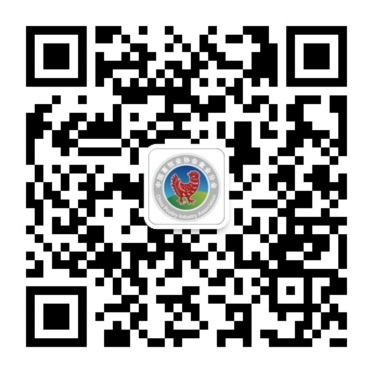 中国畜牧业协会禽业分会微信公众平台            温氏食品集团股份有限公司微信公众平台